		Chapitre 8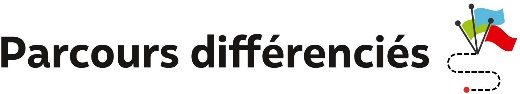 Exercice 1 Choisir le tarif le plus avantageuxJuliette veut faire peindre des murs dans sa maison. Elle a demandé à plusieurs artisans et voici les tarifs proposés par trois peintres :• Peintre A : 12,50 € par m2• Peintre B : 10 € par m2 et 100 € d’installation de chantier• Peintre C : 700 € pour la totalité dans la limite de 100 m2 à peindre.On se propose de comparer ces tarifs selon la surface à peindre.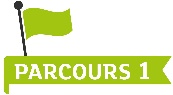 Juliette a calculé la surface totale des murs de son salon, elle a trouvé 42 m2.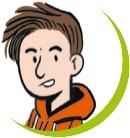 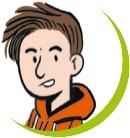 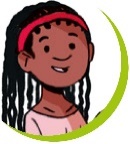 a. Recopier et compléter : « Pour 42 m2, avec le peintre A, Juliette paiera ... × ... €. Avec le peintre B, elle paiera ... × ... € + ... €. Avec le peintre C, elle paiera ... € ».b. Calculer les tarifs des peintres A et B pour peindre le salon de Juliette.c. Quel peintre peut-on conseiller à Juliette pour peindre son salon ?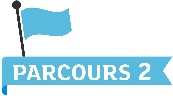 On note respectivement f, g et h les fonctions qui, au nombre x de m2 à peindre, associent le prix à payer aux peintres A, B et C.a. Donner les expressions de f(x), g(x) et h(x) en fonction de .b. Donner la nature de chacune des fonctions f, g et h.c. Quel peintre est le plus avantageux pour une surface à peindre de 30 m2 ? de 50 m2 ? de 70 m2 ?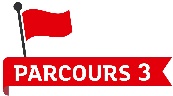 Dans un repère (unités : 1 cm pour 10 m2 en abscisse et 1 cm pour 100 € en ordonnée), représenter le prix à payer, en fonction du nombre de m2 à peindre, aux peintres A, B et C.Déterminer graphiquement quel peintre propose le tarif le plus intéressant en fonction du nombre de m2 à peindre.Exercice 2 Comparer deux programmes de calculOn considère les deux programmes de calcul suivants :On se propose d’obtenir des informations sur les résultats obtenus à partir d’un même nombre choisi au départ.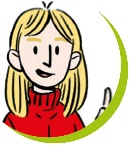 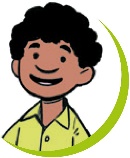 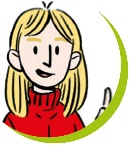 a. Recopier et compléter : « En appliquant le programme A au nombre 2, on ajoute ... et ... . On obtient donc ... pour résultat ».b. Calculer le résultat du programme B si l’on choisit le nombre 2.c. Jules pense que le résultat du programme B est le double de celui du programme A quel que soit le nombre choisi. A-t-il raison ?On note respectivement f et g les fonctions qui, au nombre x choisi, associent le résultat des programmes A et B.a. Montrer que les fonctions f et g sont des fonctions affines.b. Quel nombre faut-il choisir pour obtenir le même résultat avec les programmes A et B ?Théo pense que, pour un même nombre entier choisi, les résultats des programmes A et B sont ou bien tous les deux des entiers pairs, ou bien tous les deux des entiers impairs. A-t-il raison ?PROGRAMME A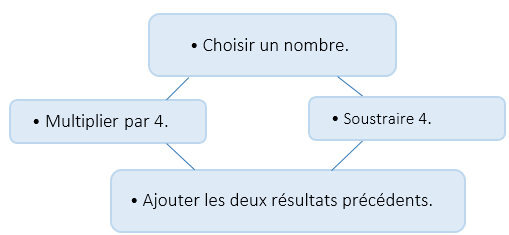 PROGRAMME B